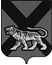 ТЕРРИТОРИАЛЬНАЯ ИЗБИРАТЕЛЬНАЯ КОМИССИЯ ГОРОДА СПАССКА-ДАЛЬНЕГОР Е Ш Е Н И Е21.11.2015			         г. Спасск-Дальний			    № 514/130___ ч. ___ мин.Рассмотрев документы, представленные в территориальную избирательную комиссию города Спасска-Дальнего для заверения списка кандидатов в депутаты Думы городского округа Спасск-Дальний, выдвинутого избирательным объединением региональным отделением политической партии «Российская партия пенсионеров за справедливость» в Приморском крае на досрочных выборах депутатов Думы городского округа Спасск-Дальний седьмого созыва, назначенных на 20 декабря 2015 года, в соответствии с частью 12 статьи 41 Избирательного кодекса Приморского края территориальная избирательная комиссия города Спасск-ДальнийРЕШИЛА:Заверить список кандидатов в депутаты Думы городского округа Спасск-Дальний в количестве 13 (тринадцать) человек, выдвинутый в установленном порядке избирательным объединением региональным отделением политической партии «Российская партия пенсионеров за справедливость» в Приморском крае (прилагается).Направить настоящее решение в Избирательную комиссию Приморского края.Разместить настоящее решение на официальном сайте городского округа Спасск-Дальний в разделе «ТИК» в информационно-коммуникационной сети Интернет.Председатель комиссии                                                                С.А. ЧеревиковаСекретарь  комиссии                                                                    Е. Г. БондаренкоСПИСОК КАНДИДАТОВв депутаты Думы городского округа Спасск-Дальний, выдвинутый избирательным объединением «региональное отделение политической партии «Российская партия пенсионеров за справедливость»  в Приморском крае»Общая частьБакин Вадим Владимирович, дата рождения - 28 июня 1974  года,   место рождения -  гор. Спасск-Дальний Приморского края, место жительства - Приморский край, г. Спасск-Дальний, основное место работы: ФГКУ «20 отряд ФПС по Приморскому краю», заместитель начальника СПТ- начальник дежурной смены.Стефанович Андрей  Иванович, дата рождения – 23 мая 1965 года, место рождения - с. Тихменево Кировского района, Приморского края,  место жительства - Приморский край, Спасский район, с. Новосельское, основное место работы - ИП ГКФХ Стефанович Д.А., инженер-механик.Иванова Лариса Аркадьевна, дата рождения - 04 июля 1970 года, место рождения – гор. Спасск-Дальний Приморского края, место жительства - Приморский край, г. Спасск-Дальний, род занятий – домохозяйка.Территориальная группа 1(одномандатный избирательный округ № 1)1. Холов Сергей Григорьевич, дата рождения - 05.04.1974 года, место рождения – гор. Спасск-Дальний, Приморского края,  место жительства - Приморский край, г. Спасск-Дальний, основное место работы - ИП Холов С.Г., руководитель.Территориальная группа 2(одномандатный избирательный округ № 2)1.  Евтух Сергей Владимирович, дата рождения - 27 августа 1973 года, место рождения – гор. Спасск-Дальний Приморского края, место жительства - Приморский край, г. Спасск-Дальний, род занятий - домохозяин.Территориальная группа 3(одномандатный избирательный округ № 3)1. Артапух Николай Иванович, дата рождения - 30 ноября 1944 г., место рождения - с. Малые Хутора, Немировского района, Винницкой области, место жительства - Приморский край, г. Владивосток, род занятий - пенсионер, член Политической партии «Российская партия пенсионеров за справедливость».Территориальная группа 4(одномандатный избирательный округ № 4)1. Иванова Евгения Сергеевна, дата рождения - 12 октября  1988 года, место рождения – гор. Владивосток,  Приморского края, место жительства - Приморский край, г. Владивосток, род занятий - домохозяйка, член Политической партии «Российская партия пенсионеров за справедливость». Территориальная группа 5(одномандатный избирательный округ № 5)1. Романов Владимир Тимофеевич, дата рождения - 24 сентября 1939 года, место рождения - г. Владивосток,  Приморского края, места жительства - Приморский край, г. Владивосток, род занятий - пенсионер, член Политической партии «Российская партия пенсионеров за справедливость».Территориальная группа 6(одномандатный избирательный округ № 6)1. Мишустина Людмила Дмитриевна, дата рождения - 15 июля 1951 года, место рождения - г. Владивосток,  Приморского края, место жительства - Приморский край, г. Владивосток, род занятий - пенсионер, член Политической партии «Российская партия пенсионеров за справедливость».Территориальная группа 7(одномандатный избирательный округ № 7)1. Долотов Сергей Васильевич, дата рождения - 30 ноября 1954 года, место рождения - г. Горький,   место жительства - Приморский край, г. Владивосток, род занятий - пенсионер, член Политической партии «Российская партия пенсионеров за справедливость». Территориальная группа 8(одномандатный избирательный округ № 8)1. Шугай Николай Иванович, дата рождения - 14  июля 1948 года, место рождения - г. Уссурийск,  Приморского края, место жительства - Приморский край, г. Владивосток, род занятий - пенсионер, член Политической партии «Российская партия пенсионеров за справедливость». Территориальная группа 9(одномандатный избирательный округ № 9)1. Апанасенко Сергей Петрович, дата рождения - 14 июня 1970 года, место рождения - г. Владивосток,  Приморского края, место жительства - Приморский край, г. Владивосток, основное место работы - ИП ГКФХ Стефанович Д.А., механик. Территориальная группа 10(одномандатный избирательный округ № 10)1. Кузнецов Олег Борисович, дата рождения - 09 ноября 1948 года, место рождения - б/х Врангель, Партизанского района,  Приморского края,  место жительства - Приморский край, г. Владивосток, род занятий - пенсионер, член Политической партии «Российская партия пенсионеров за справедливость». О заверении списка кандидатов в депутаты Думы городского округа Спасск-Дальний, выдвинутых избирательным объединениемрегиональным отделением политической партии «Российская партия пенсионеров за справедливость» в Приморском крае на досрочных выборах депутатов Думы городского округа Спасск-Дальний седьмого созыва, назначенных  на 20 декабря 2015 годаПриложениек решению территориальной избирательной комиссии города Спасска-Дальнегоот 20.11.2015 № 514/130